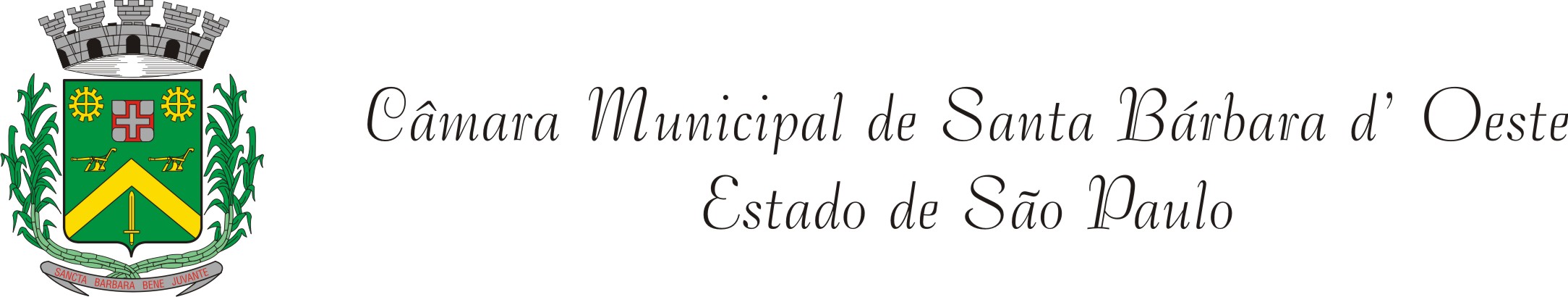 REQUERIMENTO Nº  460  /12DE INFORMAÇÕES“Com relação à paralisação das obras da área de lazer entre os bairros Parque do Lago e Santa Rita de Cássia”.Considerando-se que, em Abril de 2012, esse Vereador protocolou na Secretaria da Câmara Municipal o Requerimento de Informação nº 280/12 solicitando da Prefeitura Municipal informações referentes à paralisação das obras da área de lazer entre os Bairros Parque do Lago e Santa Rita de Cássia, eConsiderando-se que, em Maio de 2012, recebemos a resposta da Prefeitura Municipal para esse Requerimento sob o nº de protocolo 02458/2012, onde dizia que: “Esta administração está ciente, e já está providenciando a aquisição de materiais para a manutenção e melhorias no local. A previsão para a finalização das obras é de Julho deste ano, após o término do campo de futebol do Jardim São Fernando”,eConsiderando-se que, essa área de lazer foi uma das primeiras a ser reivindicada e enquanto várias outras, em bairros vizinhos já foram inauguradas, essa continua paralisada, e Considerando-se que, os munícipes daqueles bairros continuam cobrando pela finalização e entrega dessa obra.REQUEIRO à Mesa, na forma regimental, depois de ouvido o Plenário, oficiar ao senhor Prefeito Municipal, solicitando-lhe que sejam remetidas a esta Casa as seguintes informações:1 - Qual a relação entre o Campo de Futebol do Jd. São Fernando com as obras da área de lazer do Sta Rita e Pq. do Lago, sendo que essa obra foi solicitada antes da reforma do campo?2 - Segundo resposta do Requerimento de Informações nº 280/2012, essa obra seria entregue no mês de Julho/12, após o término do campo de futebol do Jd. São Fernando. Portanto qual o motivo do não atendimento até agora?(Fls. 2 – Requerimento nº __________/12)3 - Se as obras da área de lazer têm que esperar o término do campo de futebol do Jd. São Fernando, favor informar se o mesmo já foi entregue. Se negativo, expor qual foi o motivo?4 - O que a administração tem feito para solucionar esse problema vez por todas?5 - Esta obra está contida no cronograma da Secretaria de Obras? Existe um novo prazo para sua entrega? Se afirmativo, qual é esse prazo?Plenário “Dr. Tancredo Neves”, em 03 de Agosto de 2012.DUCIMAR DE JESUS CARDOSO“Kadu Garçom”-Vereador-